                               «Масленица»                                                                            Масленица — один из самых веселых праздников. Всю неделю люди устраивают веселые проводы зимы. Эти проводы сопровождаются народными гуляниями, неотъемлемым элементом этих гуляний являются блины. Существует множество версий по объяснению того, откуда появился праздник  Масленица.                                                                                                                          По одной версии, в основе появления названия праздника «Масленица» лежит традиция выпекать блины. Люди старались привлечь милость солнышка, чтобы оно их обогрело и помогло в трудную минуту. Поэтому блины имеют форму маленького солнышка. Также было принято в селах водить хороводы и устраивать гуляния. Считалось, что подобные церемонии делают добрее солнце, т. е. солнце «умасливается». Отсюда и название — «Масленица».Во все времена главное угощение на Масленице — это блины. Они пеклись и поедались в большом количестве. Мы давно блинов не ели,
Мы блиночков захотели,
Ой, блины мои, блины,
Ой, блиночки мои.                                                                                                                                           На каждый день на  Масленой неделе есть определенный обряд.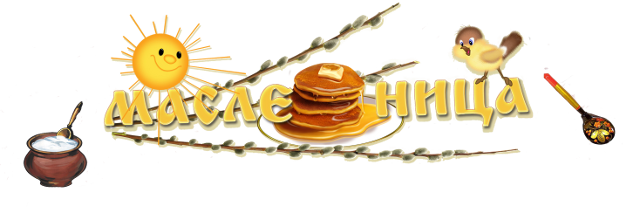 Понедельник – встреча                                                                                  Вторник - заигрыш                                                                                                    Среда - лакомка                                                                                                                           Четверг – разгуляй                                                                                              Пятница - тещины вечерки                                                                            Суббота - золовкины посиделки                                                                          Воскресенье – прощенное воскресенье   И  конечно нужно сходить на воскресные народные гуляния, чтобы ребенок все увидел своими глазами.Детям о Масленице        Есть такой очень веселый народный праздник – Масленица.               Заканчивается зима, начинается весна. Дни становятся длиннее и светлее, яркое солнце светит на голубом небе. На Руси в это время устраивались народные гулянья. Называли этот праздник - Масленица. Веселый, разгульный этот праздник длится целую неделю: ярмарки, песни, пляски, ряженые, игрища. Недаром его величали в народе широкой Масленицей. И, конечно же, на празднике было главное угощение - блины, этот древний славянский символ возврата солнца и тепла в природе.   Народ веселится, катается с горок на санках, устраивает кулачные потехи - в общем предается  «масленичным удовольствиям». Душа ли ты, моя Масленица,                                                                                                                   Приезжай ко мне в гости,
На широкий двор,
На горах покататься,
В блинах поваляться,
Сердцем потешиться.
Уж ты, моя Масленица,
Красная краса,
Русая коса.            Еще ребятня часто лепила снежную бабу прямо на санях, называли ее Масленицей, и спускали с самой крутой горки, приговаривая: «Здравствуй, Масленица широкая!».

Всю Масленичную неделю пекут блины. Даже поговорка такая пошла в народе: «Не житье, а масленица». Самое главное угощение на этой неделе, несомненно, блины! Без блинов нельзя представить себе Масленицу. Кушать блины было принято со сметаной, маслом, вареньем, медом, особенно вкусны были блины с икрой.                            Есть масса народных поговорок про Масленицу и блины:Блин хорош не одинБлин не клин, брюхо не расколет!Как на масленой неделе из трубы блины летели!Широкая Масленица, мы тобою хвалимся,
На горах катаемся, блинами объедаемся!        Главная участница празднования - большая кукла сделанная из соломы по имени Масленица. Куклу Масленицу наряжали в одежду, повязывали платок, а на ноги обували лапти. Куклу сажали на сани и с песнями и танцами везли на самый высокий пригорок. Она пешею да не ходит,
Все на саночках подъезжает,
Люли-люли подъезжает,
Люли-люли подъезжает.
У ней саночки расписные,
У ней слуги-то молодые,
Люли-люли молодые,
Люли-люли молодые.              Рядом вприпрыжку скакали ряженые, выкрикивали шутки, дразнились. На сани с куклой Масленицы садили молодого парня, наряжали его в разные колокольчики, бубенцы, погремушки. Ставили перед ним сундук с пирогами, блинами, рыбой. Под смех и шутки сани с куклой возили по всей деревне. Праздник продолжался до вечера, а в концовке праздника проводили обряд прощания с Масленицей - сжигали куклу, символизирующую Масленицу.Масленица, прощай!
А на тот год приезжай!
Масленица, воротись!
В новый год покажись!
Прощай, Масленица!
Прощай, красная!На Масленичную неделю у каждого дня имелось свое название и были свои развлечения и обряды.Понедельник - встреча Масленицы. Делали куклу, украшали ее, садили в сани и везли на горку. Встречали куклу  песнями. С этого дня, детвора ежедневно каталась с горок.Вторник - заигрыш. Все ходили в гости, пели песни, веселились. На заигрыш начинались потехи, игрища, катания на лошадях.Среда - лакомка. Начинали кататься с горок  взрослые, ездили на тройках с бубенцами. В этот день было принято ходить в гости по родственникам всей семьей.Четверг - разгуляй-четверток. Конские бега, кулачные потехи, борьба – все это развлечения разгуляя. Ряженые как могли веселили народ, водили хороводы, плясали, пели частушки.Пятница - тещины вечерки. В этот день недели зятья угощали блинами своих тещ. Суббота - золовкины посиделки. На посиделки молодые семьи приглашали к себе родных. Вели разговоры о жизни, если кто был в ссоре – обязательно было принято мириться. Вспоминали умерших родных и близких.Воскресенье - прощенный день. В этот день устраивали проводы Масленицы. Из соломы раскладывали большой костер и сжигали на нем куклу Масленицы. Пепел от того костра разбрасывали по полям, чтобы по осени был богатый урожай. В прощенное воскресенье люди мирились, просили прощения друг у друга. Было принято говорить: «Прости меня, пожалуйста». На что отвечали: «Бог тебя простит». Потом целовались и забывали обиды навсегда. Вот так и заканчивалась Масленица.Масленичные забавы для детейХоровод «Солнышко» для малышейНужно встать в круг и взяться за руки, ведущий в центре изображает солнышко. Дети ведут хоровод и поют:Гори, солнце, ярче –
Лето будет жарче,
А зима теплее (круг сжимается),
А весна милее (круг расширяется).Потом ведущий неожиданно кричит «Горю!!!». Это сигнал деткам разбегаться в разные стороны. А ведущий их ловит.«Горелки»Дети делятся на пары и встают в колонну. Впереди колонны встает ведущий. Дети поют:Гори, гори ясно,
Чтобы не погасло!
Глянь на небо,
Птички летят,
Колокольчики звенят:
Дин-дон, дин-дон,
Выбегай скорее вон!На последних словах песни первая пара детей пытается убежать от ведущего (горельщика), а он их пытается поймать. Остальные детки приговаривают: «Раз-два, не воронь, а беги, как огонь!». Если убегающим удается встать в конец колонны и снова взяться за руки, то ведущий остается. А если горельщик поймал одного ребенка, то он встает с ним в пару в общую колонну, а ведущим становится потерявший пару.«Взятие снежного города»Дети и взрослые строили снежный город, потом одна команда его обороняла, а другая нападала.